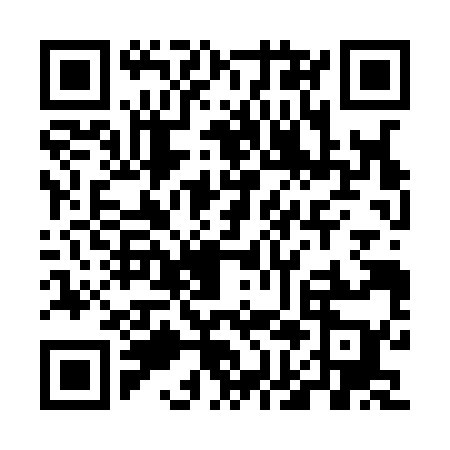 Ramadan times for Kruienberg, BelgiumMon 11 Mar 2024 - Wed 10 Apr 2024High Latitude Method: Angle Based RulePrayer Calculation Method: Muslim World LeagueAsar Calculation Method: ShafiPrayer times provided by https://www.salahtimes.comDateDayFajrSuhurSunriseDhuhrAsrIftarMaghribIsha11Mon5:165:167:0612:544:006:436:438:2712Tue5:135:137:0412:544:026:446:448:2813Wed5:115:117:0212:534:036:466:468:3014Thu5:085:086:5912:534:046:486:488:3215Fri5:065:066:5712:534:056:496:498:3416Sat5:045:046:5512:524:066:516:518:3617Sun5:015:016:5312:524:076:536:538:3818Mon4:594:596:5012:524:086:546:548:4019Tue4:564:566:4812:524:096:566:568:4220Wed4:544:546:4612:514:106:586:588:4321Thu4:514:516:4412:514:116:596:598:4522Fri4:484:486:4112:514:127:017:018:4723Sat4:464:466:3912:504:137:037:038:4924Sun4:434:436:3712:504:147:047:048:5125Mon4:414:416:3512:504:157:067:068:5326Tue4:384:386:3212:504:167:087:088:5527Wed4:354:356:3012:494:177:097:098:5728Thu4:334:336:2812:494:187:117:118:5929Fri4:304:306:2612:494:187:137:139:0130Sat4:274:276:2312:484:197:147:149:0331Sun5:245:247:211:485:208:168:1610:051Mon5:225:227:191:485:218:188:1810:082Tue5:195:197:171:475:228:198:1910:103Wed5:165:167:141:475:238:218:2110:124Thu5:135:137:121:475:248:228:2210:145Fri5:115:117:101:475:258:248:2410:166Sat5:085:087:081:465:258:268:2610:187Sun5:055:057:061:465:268:278:2710:218Mon5:025:027:031:465:278:298:2910:239Tue4:594:597:011:455:288:318:3110:2510Wed4:564:566:591:455:298:328:3210:28